教育部國教署普通高級中學課程數學學科中心 109學年度新課綱數學教學評量共備研習_素養教學與計算機協作評量實施計畫壹、依據教育部國民及學前教育署109年6月23日臺教國署高字第1090069875號函核定「普通型高級中等學校數學學科中心109學年度工作計畫」。貳、目的一、協助教師正確掌握「十二年國民基本教育數學課程綱要」與「素養導向的教學與評量」精神與原則，並進而學習課程設計之方法與策略。二、宣導未來升學變革與趨勢，協助教師掌握方向與趨勢，以及運用計算機培養工具素養的專業知能，帶動教學團隊，共同推動課程。三、配合政策，介紹重要教學資源平臺，提升教師教學、評量專業知能，保障學生學習品質效果，帶好每一個學生。參、辦理單位一、指導單位：教育部國民及學前教育署二、主辦單位：高中數學學科中心－臺北市立建國高級中學三、協辦單位：國立高雄師範大學附屬高級中學肆、分區研習時間、地點及研習流程、主講人 伍、參加人員一、十二年國民基本教育數學領域課程綱要國、高中分組委員、六都八縣數學學科平臺輔導員。二、全國各公私立高中薦派數學科主席或教師代表，各校1至2人，參加教師惠請各校准予公（差）假登記。陸、報名方式一、請至「教育部全國教師在職進修資訊網」(http://inservice.edu.tw/)，選擇【教師登入】登入教師帳號及密碼→點選網頁右方【依學校研習課程進入資訊網】中的【普通高級中學課程學科中心】→點選【數學科】後，此時網頁畫面出現高中數學學科中心主辦之全部研習課程(依辦理時間順序排列)，即可順利找到課程。二、分區研習課程代碼捌、其他注意事項：一、防疫期間研習當日請全程配戴口罩，身體不適者勿進入會場。二、研習時數：全程參加者核予 3 小時研習時數。三、參加研習人員請各校准予公(差)假登記與課務派代，差旅費由各服務學校報支。四、各區研習地點停車位有限，恕無法提供停車位，請儘量利用大眾運輸工具前往。五、聯絡電話：02-23034381#212,  E-mail: mathcenter212.ck@gmail.com玖、本計畫所需各項經費由本中心相關經費支應。拾、本計畫陳本中心主任核定後實施，修訂時亦同。拾壹、分區研習地點說明：北區：臺北市立建國高級中學夢紅樓4F國際會議廳      (地址：臺北市中正區南海路56號）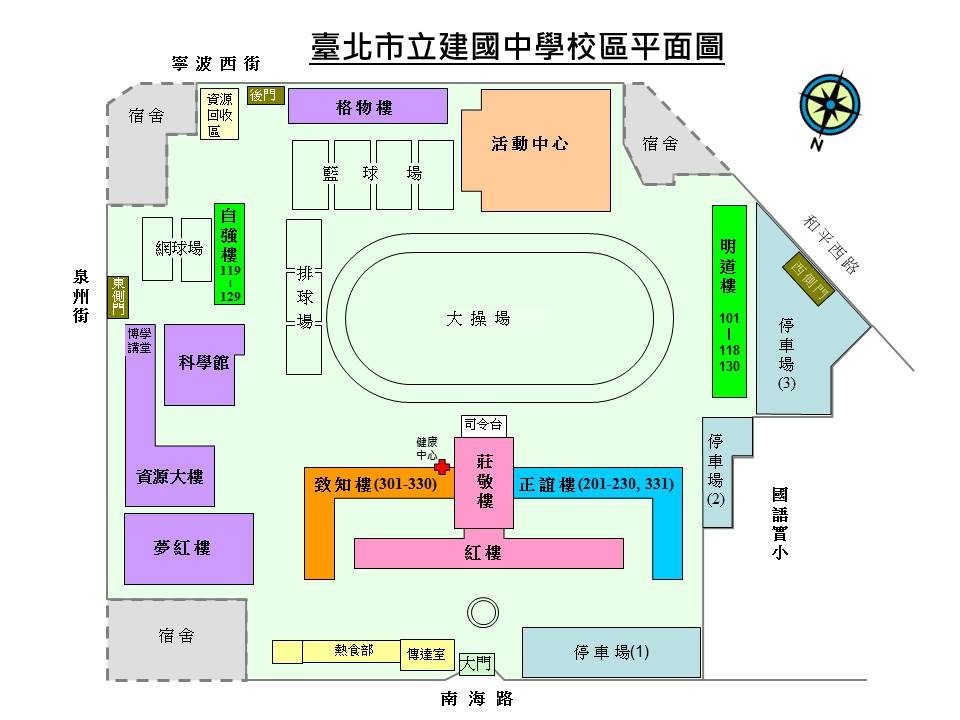 南區：國立高雄師範大學附屬高中-北辰樓6樓國際會議廳     （地址：高雄市苓雅區凱旋二路89號）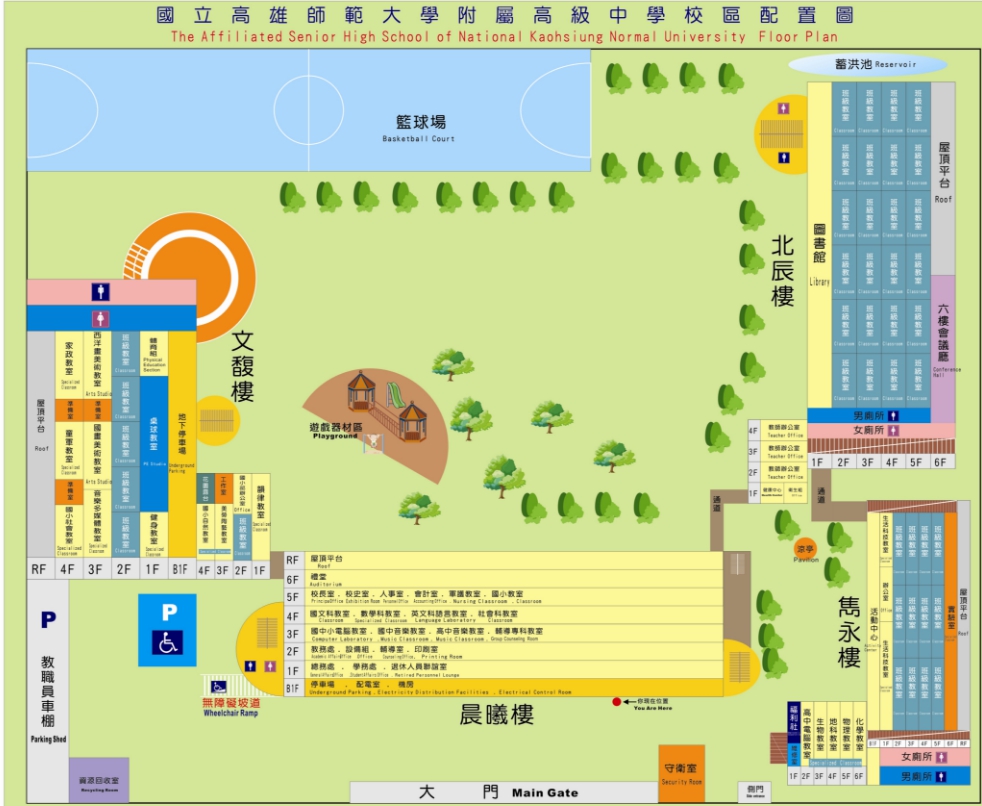 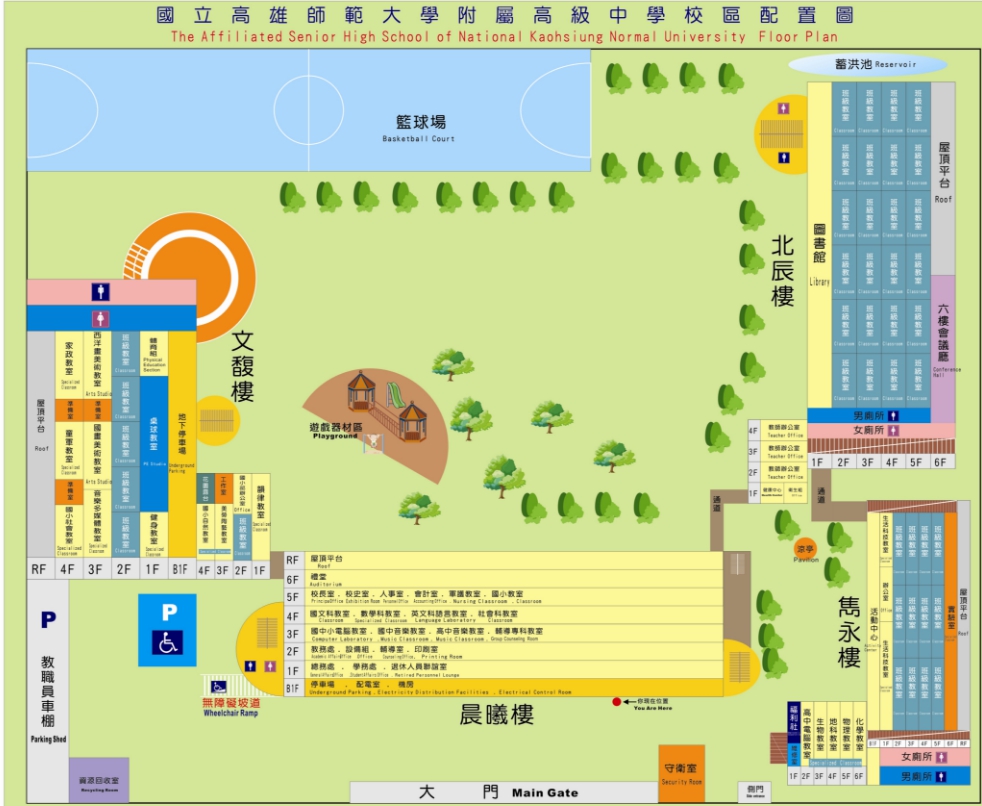 場次日期地點時間研習流程主講人建議與會學校縣市北區9月2日(三)13:30-16:20臺北市立建國高級中學夢紅樓4F國際會議廳（地址：臺北市中正區南海路56號）13:30~15:00高二新課綱AB兩類課程素養教學與計算機協作評量臺灣大學張鎮華教授臺北市/新北市/基隆市/宜蘭縣/金門縣/連江縣/桃園市/花蓮縣/臺中市/新竹縣市/苗栗縣北區9月2日(三)13:30-16:20臺北市立建國高級中學夢紅樓4F國際會議廳（地址：臺北市中正區南海路56號）15:10~16:00高一新課綱課程素養教學與計算機協作評量臺灣大學張鎮華教授臺北市/新北市/基隆市/宜蘭縣/金門縣/連江縣/桃園市/花蓮縣/臺中市/新竹縣市/苗栗縣北區9月2日(三)13:30-16:20臺北市立建國高級中學夢紅樓4F國際會議廳（地址：臺北市中正區南海路56號）16:00~16:20綜合座談臺灣大學張鎮華教授臺北市/新北市/基隆市/宜蘭縣/金門縣/連江縣/桃園市/花蓮縣/臺中市/新竹縣市/苗栗縣南區9月2日(三)13:30-16:20國立高雄師範大學附屬高中國際會議廳（地址：高雄市苓雅區凱旋二路89號）13:30~15:00高二新課綱AB兩類課程素養教學與計算機協作評量高師大附中 歐志昌主任彰化縣/南投縣/雲林縣/臺義縣市/澎湖縣/高雄市/屏東縣/臺南市/臺東縣南區9月2日(三)13:30-16:20國立高雄師範大學附屬高中國際會議廳（地址：高雄市苓雅區凱旋二路89號）15:10~16:00高一新課綱課程素養教學與計算機協作評量高師大附中 歐志昌主任彰化縣/南投縣/雲林縣/臺義縣市/澎湖縣/高雄市/屏東縣/臺南市/臺東縣南區9月2日(三)13:30-16:20國立高雄師範大學附屬高中國際會議廳（地址：高雄市苓雅區凱旋二路89號）16:00~16:20綜合座談高師大附中 歐志昌主任彰化縣/南投縣/雲林縣/臺義縣市/澎湖縣/高雄市/屏東縣/臺南市/臺東縣分區課程名稱/地點課程代碼報名截止日期人數限制(額滿為止)北區素養教學與計算機協作評量/臺北市立建國高級中學 夢紅樓4F國際會議廳29069458月31日150人南區素養教學與計算機協作評量/國立高雄師範大學附屬高中 北辰樓6F國際會議廳29069418月31日100人